Instituto Parroquial Nuestra Señora del Valle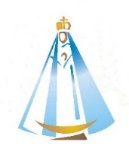 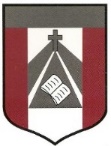 Trabajo Práctico N°8 – Pilas BloquesLeer la consigna con el título “La gran aventura del mar encantado”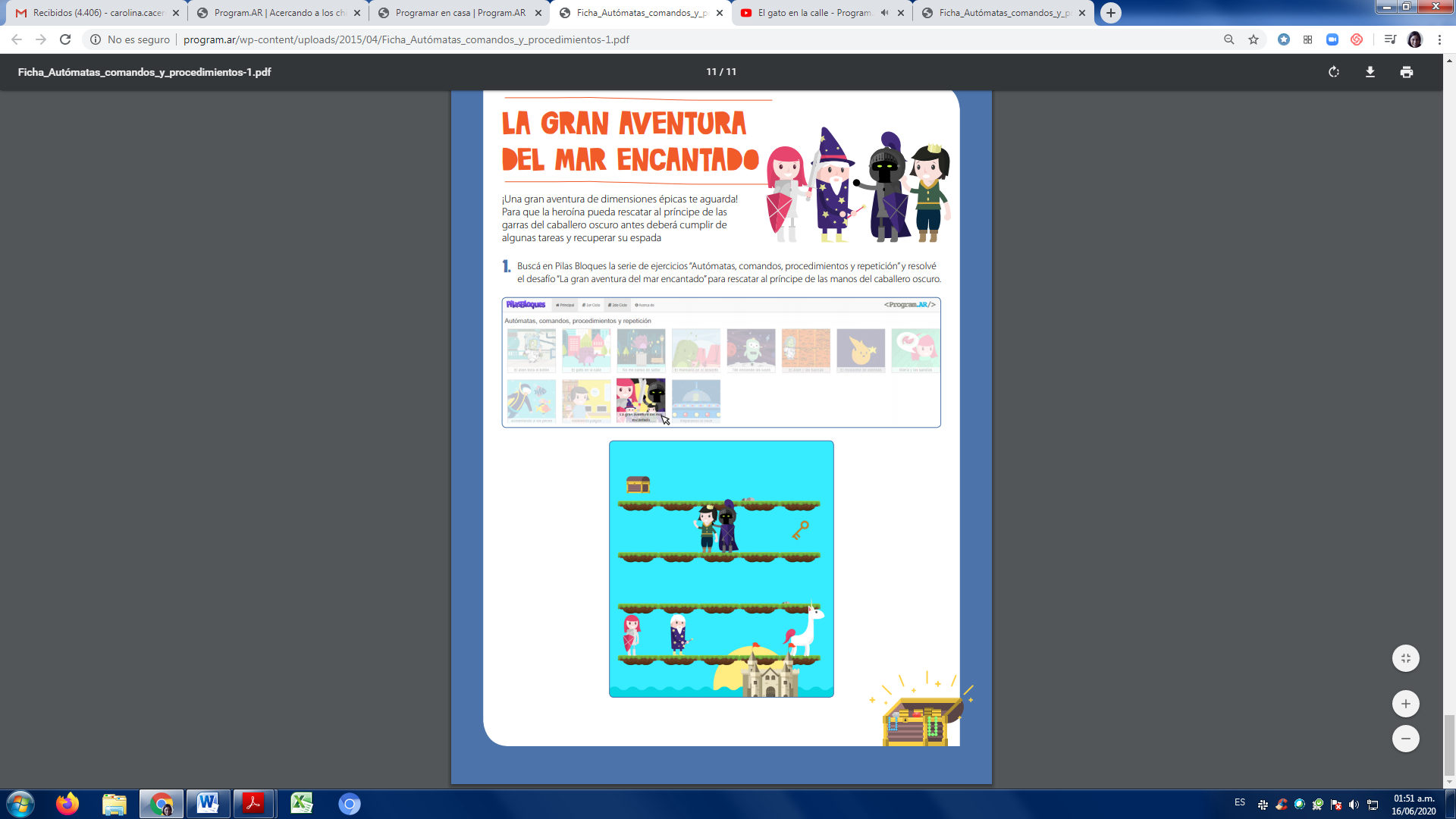 Ver el video: La gran aventura del mar encantado - Program.AR en CasaIngresar a Pilas Bloques / Segundo Ciclo / Autómatas, comandos, procedimientos y repetición. Ingresar y resolver el desafío “La gran aventura del mar encantado”Hacer una captura de pantalla del programa resuelto y enviarlo para corregir.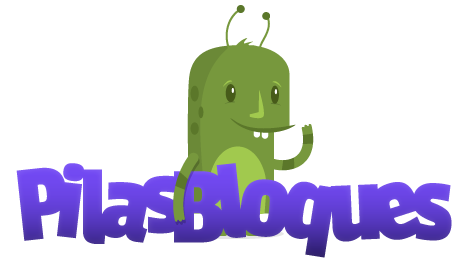 ¡¡MUCHA SUERTE!!!Fecha sugerida de entrega: 23/Junio 5º GradoProfesora: Carolina Cáceresmailto:ccaceres@institutonsvallecba.edu.ar